Участие в профилактических рейдовых мероприятиях, заседаниях советов профилактики правонарушений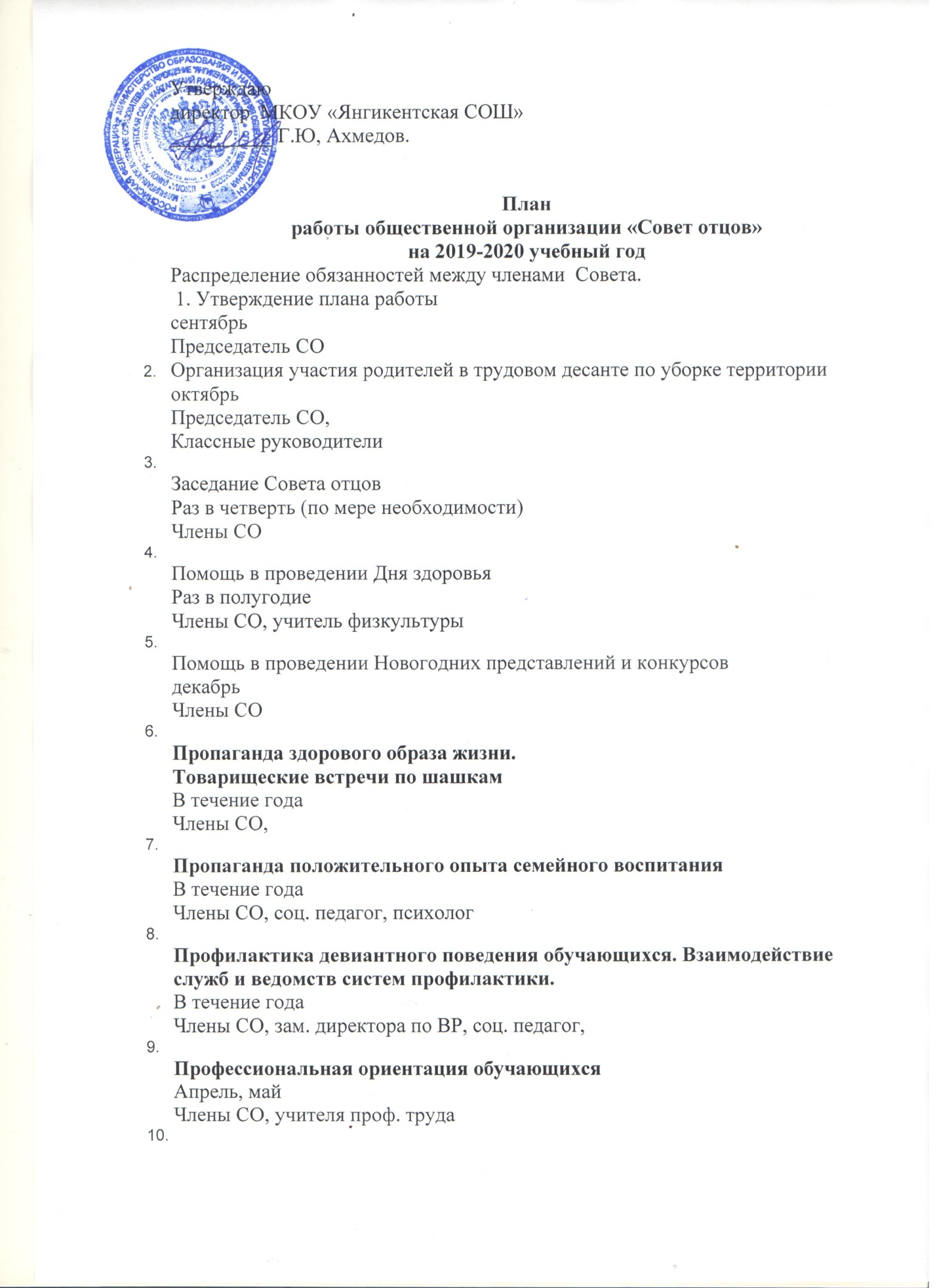 В течение годаЧлены СО, зам. директора по ВР,Участие в индивидуальной работе с обучающимися и родителями, состоящими на профилактических учетахВ течение годаЧлены СО, соц. педагог.Оказание посильной помощи в организации ремонта и благоустройства школыВ течение годаЧлены СОУчастие в социально-значимых проектахВ течение годаЧлены СО, зам. директора по ВР, соц. педагог,Посещение занятий «Школы для родителей»В течение годаЧлены СО, психолог.